Adventskalender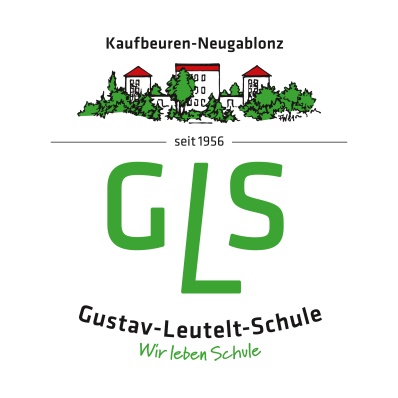 2018Name:                               Klasse: Tag          Antwort